~ December 2016 ~~ December 2016 ~~ December 2016 ~~ December 2016 ~~ December 2016 ~~ December 2016 ~~ December 2016 ~SunMonTueWedThuFriSat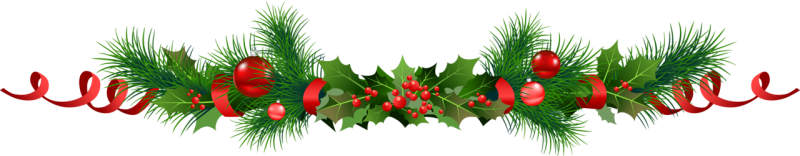 1 Activity Calendar Planning11-2Lunch provided!2 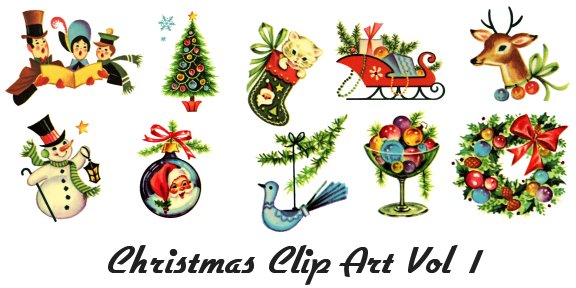 3 4 5 Drop In Monday10-3Please bring a lunch.No Transportation Provided6 Craft Day11-2Lunch from Cookout$$7 Rights and ResponsibilitiesReading Comprehension11-2Please bring a lunchPearl Harbor Day8 Lunch at Japanese Steakhouse11-2$$9 10 11 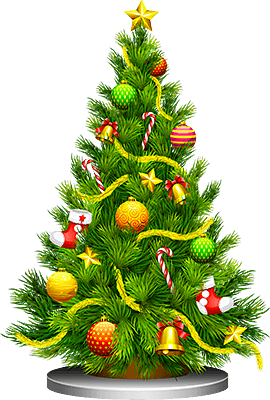 12 Drop In Monday10-3Please bring a lunch.No Transportation Provided13 Decision Making11-2Please bring a lunch14 Craft Day11-2Please bring a lunch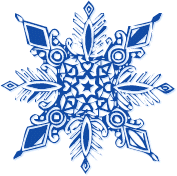 15 Brain Injury Support GroupPizza Party12-?Please bring a side dish or dessert to share. 16 17 18 19 Drop In Monday10-3Please bring a lunch.No Transportation Provided20 Movie at New Horizons11-2Please bring your own lunch21 Staff Meeting No ActivityWinter Solstice22 Christmas Party11-2Lunch providedPlease bring a treat to share23 24 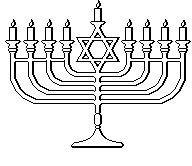 Christmas EveHanukkah Begins at Sundown25 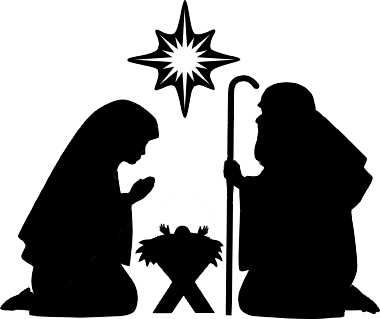 Christmas26 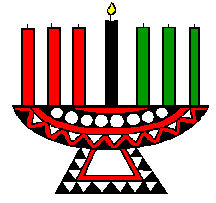 KwanzaaAgency closed27 Agency closed28 Agency closed29 Agency closed30 Agency closed31 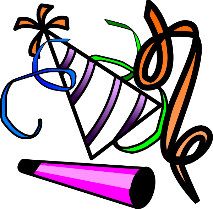 New Years Eve